Hazelwood Middle School Bands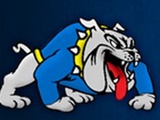 New Albany, IN 47150www.facebook.com/hazelwoodband T: 812-502-5802 ext. 3369FundraiserWe will have a fundraiser kickoff at school August 7th. The representative from the company will be coming and talking to each class and helping us set goals. The fundraiser will be open for 2 weeks. The fundraiser helps cover instrument repairs, music, classroom supplies, etc. We are trying to do it earlier before everyone else gets there fundraisers going. More Important NewsPEP BAND	I am hoping to start a pep band with our Hazelwood bands. I will be inquiring in class to see how many students are interested. This is a great opportunity to support our athletic teams, if we have enough interest my plan is to attempt to start a pep band this year. If the interest is low I hope to incorporate pep band music at the end of each class to show them how much fun it can be. INSTRUMENT FAIR NIGHTIf you are a beginning student you will want to attend the instrument fair night, Tuesday August 8th from 5:30-7. Conrad Music Services will be at Hazelwood letting students try instruments and recommending what they think may be the most successful instrument for your student. After the fair we are hoping to get all students an instrument by August 14th so we can prepare for our first concert. 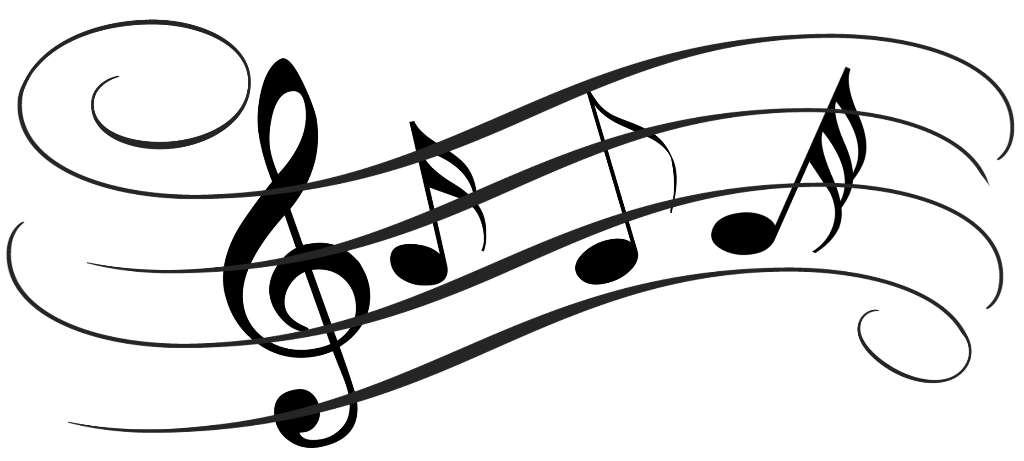 August NewsletterDear Parent/GuardianI plan to send out a newsletter once a month with any important information. In order to me to communicate with you more effectively it would be great if you signed up for our REMIND. I know many other teachers are using it because it is great way to communicate and keep you in touch with what is going on in the classroom.This program will allow me to send you reminders via email or text message (your choice) about concerts, rehearsals, fundraisers, deadlines, and other band-related information.  To sign up, follow the instructions below: IF YOU SIGNED UP LAST YEAR, YOU NEED TO SIGN UP AGAIN.Intermediate Band (Period 1 – 6th Grade and 5th Grade GT): Text @9bdaek to 81010 OR email 9bdaek@mail.remind.com
Beginning Band (Period 2 – 5th Grade): Text @g7232 to 81010 OR email g7232@mail.remind.com
Jazz Band (Period 3 – 7th/8th Grade): Text @47498a to 81010 OR email 47498a@mail.remind.com 
7/8 Beginning Band (Period 4): Text @gfgb68 to 81010 OR email gfgb68@mail.remind.com 
Concert Band (Period 6 and 7 – 7th and 8th grade): Text @dh33feh to 81010 OR email dh33feh@mail.remind.com